The null hypothesis  H0The alternative hypothesis H1The type of test statistics 				Z				T				Chi square				FThe value of the test statistic (round to at least three decimal places)The critical value at the 0.1 level of significance (round to at least three decimal places)Can we support the leasing company’s claim that the mean number of miles driven annually is less than 13,340 miles? Yes or No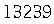 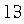 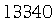 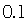 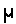 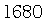 